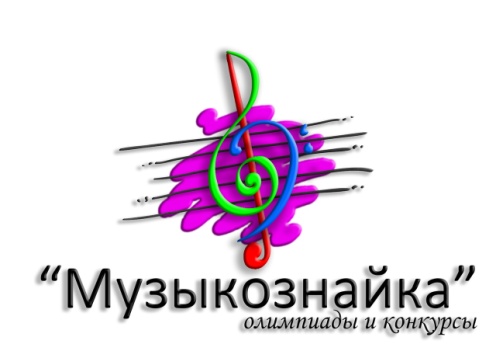 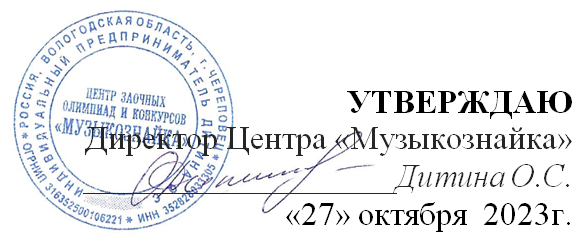 ПОЛОЖЕНИЕ о проведении V Международного конкурса исполнителей на народных инструментах«Родные напевы»20 января 2024 года1. общие положенияПоложение о проведении V Международного конкурса исполнителей на народных инструментах  «Родные напевы»  (далее – Положение) определяет порядок проведения этого мероприятия,  организационно-методическое обеспечение, порядок участия и отбора победителей и призеров Конкурса. Организатором Конкурса  являются:  Центр «Музыкознайка» (Россия, г.Череповец). Директор Центра и председатель оргкомитета конкурса – ИП Дитина Ольга Сергеевна, компания «ROSHA ARTS GROUP» (г.Сеул, Корея), директор компании - HYO MYUNG CHOI. Официальный язык конкурса – русский, вся документация, включая наградные документы ведется на русском языке. 2. цели и задачи - пропаганда народно-инструментальной культуры; - выявление и поддержка молодых талантливых исполнителей; - сохранение и приумножение традиций отечественной музыкально-педагогической школы игры на народных инструментах;- пропаганда национальных инструментов народов России. 3. порядок и сроки проведения КонкурсаКонкурс проводится дистанционно.  К участию в конкурсе приглашаются учащиеся ДМШ и ДШИ, а также преподаватели (исполнители на народных инструментах – баяне, аккордеоне, балалайке, домре, гитаре и на национальных инструментах). Возраст участников не ограничен. Конкурс проводится в нескольких номинациях: - «солисты» - «ансамбли» (до 10 исполнителей) - «оркестры» (более 10 исполнителей) - ансамбль «учитель-ученик» 3.1. Возрастные группы:- Младшая  группа I – до 8 лет (включительно)- Младшая группа II – 9 – 10 лет (включительно)- Средняя группа I – 11 – 13 лет (включительно)- Средняя группа II – 14 – 16 лет (включительно)- Старшая группа – от 17 лет.Возраст участника определяется на дату проведения конкурса. Возрастная группа в номинации «Учитель и ученик» определяется по возрасту ученика. Номинации «Ансамбли» и «Оркестры» - вне возраста.3.2. Программные требования:Конкурсная программа для всех номинаций состоит из одного произведения – обработки народной (любого народа) песни, или танца.3.3. Требования к видеозаписи:	К участию в конкурсе допускаются видеофайлы без обработки и монтажа (в формате MP4, MPEG,  AVI, WMV.)  Во время исполнения программы должны быть отчётливо видны руки, инструмент и лицо исполнителя. Допускается любительский формат при соблюдении всех остальных условий конкурса. Видеофайлы (или ссылки на них) присылаются на электронный адрес musicoznayka@yandex.ru Размер видеофайла не должен превышать 300 МБ. Выступление участника конкурса может быть записано как в образовательном учреждении (в зале, или в классе), так и дома. Место записи выступления не влияет на оценку жюри. 	Оргкомитет оставляет за собой право на размещение конкурсных записей на Интернет-ресурсах организатора и право использовать конкурсные видеозаписи в рекламных целях.4. Сроки проведения конкурсаРегистрация участников Конкурса заканчивается в 23:59 (по московскому времени) 20 января 2024 года. Для регистрации необходимо выслать заявку на участие (см. Приложение 1), видеофайл выступления (либо ссылку на него) и копию чека, подтверждающего оплату взноса на электронный адрес  musicoznayka@yandex.ru   Вам придет письмо-уведомление о том, что материалы получены. Если такое письмо не пришло, пожалуйста, вышлите материалы повторно. Материалы на конкурс принимаются только полным пакетом, все переговоры по конкурсу в отношении участника ведутся с одного электронного адреса. Обратите внимание на правильность заполнения заявки, т.к. именно по данным из нее будут формироваться наградные документы.5. финансовые условияОрганизационный взнос за участие в Конкурсе составляет 600 рублей (образец квитанции для оплаты орг.взноса – см.Приложение 2). Если для оплаты взноса нужен договор, то, пожалуйста, вместе с заявкой пришлите полные реквизиты Вашего учреждения.	В случае отказа от участия в конкурсе орг.взнос не возвращается. 	6. Жюри конкурсаЖюри формируется из высококвалифицированных специалистов после сбора всех заявок.Жюри имеет право: - присуждать не все места; - делить одно место между несколькими участниками.Решение жюри окончательно и пересмотру не подлежит. Работа жюри проходит с 22 января по 05 февраля 2024г.7. критерии оценки выступления. 	- Исполнительское мастерство и техническое совершенство исполнения.	- Музыкальность и артистизм	- выразительность исполнения	- оригинальность выбора репертуара	- сценический вид8. Награждение участников конкурса.- участники награждаются дипломами Международного конкурса «Родные напевы» с присвоением звания «Лауреат» (I-II-III места), «Дипломант» (IV место) и «Участник». По усмотрению жюри возможно присвоение специальных дипломов. 	- все преподаватели, подготовившие участников, и концертмейстеры получают Благодарственные письма Международного конкурса «Родные напевы»	- участники Конкурса получают наградные материалы (дипломы и благодарственные письма) в электронном виде. Оформление и рассылка наградных материалов осуществляется в течение 2 недель после публикации итогов конкурса в электронном виде.  Результаты Конкурса размещаются на сайте www.musicoznayka.ru и в группе Вконтакте https://vk.com/musicoznayka  не позднее 05.02.2024г.  8. Контактная информацияЮридический адрес: Вологодская область г. Череповец тер.СТ «Северсталь» уч.1361. Адрес электронной почты:  musicoznayka@yandex.ru Сайт: www.musicoznayka.ru, https://vk.com/musicoznayka Телефон: 89814322215 Ольга Сергеевна (пн. – пт. с 10.00 до 18.00 по Московскому времени). Приложение 1Заявка на участие в Международном конкурсе «Родные напевы»:Внимание! Прием заявок до 20.01.2024 (включительно).ЗАЯВКИ ПРИНИМАЮТС ТОЛЬКО В ВИДЕ WORD ДОКУМЕНТА!В СКАНИРОВАННОМ ВИДЕ ЗАЯВКИ ПРИНИМАТЬСЯ НЕ БУДУТ!Факт подачи заявки означает согласие на обработку своих персональных данных всоответствии с ФЗ от 27 июля 2006 г. №152-ФЗ «О персональных данных».Под персональными данными понимается любая информация, относящаяся к определенному лицу или определяемому на основании такой информации физическому лицу (субъекту персональных данных), в том числе его фамилия, имя, отчество, возраст, образовательное учреждение, имена руководителей участника конкурса, место жительства, почтовые и электронные адреса. Участник конкурса гарантирует наличие требуемого законодательством согласия родителей (законных представителей) на обработку персональных данных участников конкурса, необходимую для проведения конкурса, и несет всю вытекающую из этого ответственность. Пожалуйста, следите за правильностью заполнения заявки, т.к. именно по данным из нее будут составляться наградные документы. Ошибки и опечатки в наградных документах, допущенные по причине ошибок и опечаток в заявке исправляются только на платной основе – 100 рублей за файл. Приложение 2 - линия отрезаВы можете произвести платеж любым удобным для Вас способом:1. через банк, распечатав квитанцию.2. онлайн по реквизитам, указанным в квитанции (при оплате через сбербанк-онлайн нужно выбирать вкладку «платежи» - «платеж по реквизитам» - ввести ИНН получателя 352828033305)3. отсканировав QR-кодЕсли Вам по каким-либо причинам не подходит данный вид оплаты, свяжитесь с организатором конкурса для решения этого вопроса. Название учреждения, Страна, городФИО участника(или название ансамбля/оркестра)возрастная группаноминацияпрограмма выступленияФИО преподавателяФИО руководителя (для ансамбля, оркестра)ФИО концертмейстераЭлектронный адрес (на который будут высланы наградные документы)С Положением о проведении  Международного конкурса исполнителей на народных инструментах «Родные напевы» и условиях участия ознакомлены и согласны.Оплату организационного взноса гарантируем.С Положением о проведении  Международного конкурса исполнителей на народных инструментах «Родные напевы» и условиях участия ознакомлены и согласны.Оплату организационного взноса гарантируем.Извещение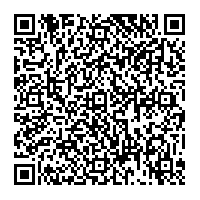 Кассир                                                                                                                                                       Форма № ПД-4Индивидуальный предприниматель Дитина Ольга Сергеевна                                                                                                                                                       Форма № ПД-4Индивидуальный предприниматель Дитина Ольга Сергеевна                                                                                                                                                       Форма № ПД-4Индивидуальный предприниматель Дитина Ольга Сергеевна                                                                                                                                                       Форма № ПД-4Индивидуальный предприниматель Дитина Ольга Сергеевна                                                                                                                                                       Форма № ПД-4Индивидуальный предприниматель Дитина Ольга Сергеевна                                                                                                                                                       Форма № ПД-4Индивидуальный предприниматель Дитина Ольга Сергеевна                                                                                                                                                       Форма № ПД-4Индивидуальный предприниматель Дитина Ольга Сергеевна                                                                                                                                                       Форма № ПД-4Индивидуальный предприниматель Дитина Ольга Сергеевна                                                                                                                                                       Форма № ПД-4Индивидуальный предприниматель Дитина Ольга Сергеевна                                                                                                                                                       Форма № ПД-4Индивидуальный предприниматель Дитина Ольга СергеевнаИзвещениеКассир                                                                 (наименование получателя платежа)                                                                  (наименование получателя платежа)                                                                  (наименование получателя платежа)                                                                  (наименование получателя платежа)                                                                  (наименование получателя платежа)                                                                  (наименование получателя платежа)                                                                  (наименование получателя платежа)                                                                  (наименование получателя платежа)                                                                  (наименование получателя платежа)                                                                  (наименование получателя платежа) ИзвещениеКассир352828033305352828033305408028106000003391294080281060000033912940802810600000339129408028106000003391294080281060000033912940802810600000339129ИзвещениеКассир            (ИНН получателя платежа)                                               ( номер счета получателя платежа)            (ИНН получателя платежа)                                               ( номер счета получателя платежа)            (ИНН получателя платежа)                                               ( номер счета получателя платежа)            (ИНН получателя платежа)                                               ( номер счета получателя платежа)            (ИНН получателя платежа)                                               ( номер счета получателя платежа)            (ИНН получателя платежа)                                               ( номер счета получателя платежа)            (ИНН получателя платежа)                                               ( номер счета получателя платежа)            (ИНН получателя платежа)                                               ( номер счета получателя платежа)            (ИНН получателя платежа)                                               ( номер счета получателя платежа)            (ИНН получателя платежа)                                               ( номер счета получателя платежа)ИзвещениеКассирАО «ТИНЬКОФФ БАНК»АО «ТИНЬКОФФ БАНК»АО «ТИНЬКОФФ БАНК»АО «ТИНЬКОФФ БАНК»АО «ТИНЬКОФФ БАНК»АО «ТИНЬКОФФ БАНК»АО «ТИНЬКОФФ БАНК»БИКБИК044525974ИзвещениеКассир                     (наименование банка получателя платежа)                     (наименование банка получателя платежа)                     (наименование банка получателя платежа)                     (наименование банка получателя платежа)                     (наименование банка получателя платежа)                     (наименование банка получателя платежа)                     (наименование банка получателя платежа)                     (наименование банка получателя платежа)                     (наименование банка получателя платежа)                     (наименование банка получателя платежа)ИзвещениеКассирНомер кор./сч. банка получателя платежаНомер кор./сч. банка получателя платежаНомер кор./сч. банка получателя платежаНомер кор./сч. банка получателя платежаНомер кор./сч. банка получателя платежа3010181014525000097430101810145250000974301018101452500009743010181014525000097430101810145250000974ИзвещениеКассирОрг.взнос за участие в конкурсеОрг.взнос за участие в конкурсеОрг.взнос за участие в конкурсеОрг.взнос за участие в конкурсеОрг.взнос за участие в конкурсеОрг.взнос за участие в конкурсеИзвещениеКассир                       (наименование платежа)                                                               (номер лицевого счета (код) плательщика)                       (наименование платежа)                                                               (номер лицевого счета (код) плательщика)                       (наименование платежа)                                                               (номер лицевого счета (код) плательщика)                       (наименование платежа)                                                               (номер лицевого счета (код) плательщика)                       (наименование платежа)                                                               (номер лицевого счета (код) плательщика)                       (наименование платежа)                                                               (номер лицевого счета (код) плательщика)                       (наименование платежа)                                                               (номер лицевого счета (код) плательщика)                       (наименование платежа)                                                               (номер лицевого счета (код) плательщика)                       (наименование платежа)                                                               (номер лицевого счета (код) плательщика)                       (наименование платежа)                                                               (номер лицевого счета (код) плательщика)ИзвещениеКассирФ.И.О. плательщика:ИзвещениеКассирАдрес плательщика:ИзвещениеКассир  Сумма платежа:     ___         руб.     __    коп.   Сумма платы за услуги: _______ руб. _____коп  Сумма платежа:     ___         руб.     __    коп.   Сумма платы за услуги: _______ руб. _____коп  Сумма платежа:     ___         руб.     __    коп.   Сумма платы за услуги: _______ руб. _____коп  Сумма платежа:     ___         руб.     __    коп.   Сумма платы за услуги: _______ руб. _____коп  Сумма платежа:     ___         руб.     __    коп.   Сумма платы за услуги: _______ руб. _____коп  Сумма платежа:     ___         руб.     __    коп.   Сумма платы за услуги: _______ руб. _____коп  Сумма платежа:     ___         руб.     __    коп.   Сумма платы за услуги: _______ руб. _____коп  Сумма платежа:     ___         руб.     __    коп.   Сумма платы за услуги: _______ руб. _____коп  Сумма платежа:     ___         руб.     __    коп.   Сумма платы за услуги: _______ руб. _____коп  Сумма платежа:     ___         руб.     __    коп.   Сумма платы за услуги: _______ руб. _____копИзвещениеКассир  Итого             ___             руб.     __     коп.       “________”________________________ 20___г.  Итого             ___             руб.     __     коп.       “________”________________________ 20___г.  Итого             ___             руб.     __     коп.       “________”________________________ 20___г.  Итого             ___             руб.     __     коп.       “________”________________________ 20___г.  Итого             ___             руб.     __     коп.       “________”________________________ 20___г.  Итого             ___             руб.     __     коп.       “________”________________________ 20___г.  Итого             ___             руб.     __     коп.       “________”________________________ 20___г.  Итого             ___             руб.     __     коп.       “________”________________________ 20___г.  Итого             ___             руб.     __     коп.       “________”________________________ 20___г.  Итого             ___             руб.     __     коп.       “________”________________________ 20___г.ИзвещениеКассирС условиями приема указанной в платежном документе суммы, в т.ч. с суммой взимаемой платы за услуги банка ознакомлен и согласен.                                        Подпись плательщикаС условиями приема указанной в платежном документе суммы, в т.ч. с суммой взимаемой платы за услуги банка ознакомлен и согласен.                                        Подпись плательщикаС условиями приема указанной в платежном документе суммы, в т.ч. с суммой взимаемой платы за услуги банка ознакомлен и согласен.                                        Подпись плательщикаС условиями приема указанной в платежном документе суммы, в т.ч. с суммой взимаемой платы за услуги банка ознакомлен и согласен.                                        Подпись плательщикаС условиями приема указанной в платежном документе суммы, в т.ч. с суммой взимаемой платы за услуги банка ознакомлен и согласен.                                        Подпись плательщикаС условиями приема указанной в платежном документе суммы, в т.ч. с суммой взимаемой платы за услуги банка ознакомлен и согласен.                                        Подпись плательщикаС условиями приема указанной в платежном документе суммы, в т.ч. с суммой взимаемой платы за услуги банка ознакомлен и согласен.                                        Подпись плательщикаС условиями приема указанной в платежном документе суммы, в т.ч. с суммой взимаемой платы за услуги банка ознакомлен и согласен.                                        Подпись плательщикаС условиями приема указанной в платежном документе суммы, в т.ч. с суммой взимаемой платы за услуги банка ознакомлен и согласен.                                        Подпись плательщикаС условиями приема указанной в платежном документе суммы, в т.ч. с суммой взимаемой платы за услуги банка ознакомлен и согласен.                                        Подпись плательщика